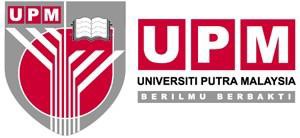 PERKHIDMATAN UTAMA SISWAZAHPEJABAT TIMBALAN NAIB CANSELOR(AKADEMIK & ANTARABANGSA)Kod Dokumen: PG/KUR/GS-56BORANG PENGESAHAN SEMAKAN KERTAS CADANGAN PENAWARAN PROGRAM AKADEMIK BAHARU / SEMAKAN KURIKULUM PROGRAM AKADEMIK(BAHAGIAN B - KERTAS PEMBAWA DAN KERTAS CADANGAN)Borang ini adalah untuk kegunaan Jawatankuasa Kecil Kurikulum Pengajian Siswazah Universiti (JKKKPSU) untuk mengesahkan semakan kandungan dokumen penawaran program akademik baharu / semakan kurikulum program akademik berdasarkan Panduan Penyediaan Dokumen Program Pengajian Siswazah (PPDPPS) seperti berikut:Semakan penulisan isi kandungan kertas pembawa dan kertas cadangan secara menyeluruh; danSemakan terhadap kerelevenan dan kebolehukuran pernyataan Objektif Pendidikan Program (PEO), serta kesesuaian pemetaan dengan Hasil Pembelajaran Program (PO).Borang ini adalah untuk kegunaan Jawatankuasa Kecil Kurikulum Pengajian Siswazah Universiti (JKKKPSU) untuk mengesahkan semakan kandungan dokumen penawaran program akademik baharu / semakan kurikulum program akademik berdasarkan Panduan Penyediaan Dokumen Program Pengajian Siswazah (PPDPPS) seperti berikut:Semakan penulisan isi kandungan kertas pembawa dan kertas cadangan secara menyeluruh; danSemakan terhadap kerelevenan dan kebolehukuran pernyataan Objektif Pendidikan Program (PEO), serta kesesuaian pemetaan dengan Hasil Pembelajaran Program (PO).Borang ini adalah untuk kegunaan Jawatankuasa Kecil Kurikulum Pengajian Siswazah Universiti (JKKKPSU) untuk mengesahkan semakan kandungan dokumen penawaran program akademik baharu / semakan kurikulum program akademik berdasarkan Panduan Penyediaan Dokumen Program Pengajian Siswazah (PPDPPS) seperti berikut:Semakan penulisan isi kandungan kertas pembawa dan kertas cadangan secara menyeluruh; danSemakan terhadap kerelevenan dan kebolehukuran pernyataan Objektif Pendidikan Program (PEO), serta kesesuaian pemetaan dengan Hasil Pembelajaran Program (PO).Borang ini adalah untuk kegunaan Jawatankuasa Kecil Kurikulum Pengajian Siswazah Universiti (JKKKPSU) untuk mengesahkan semakan kandungan dokumen penawaran program akademik baharu / semakan kurikulum program akademik berdasarkan Panduan Penyediaan Dokumen Program Pengajian Siswazah (PPDPPS) seperti berikut:Semakan penulisan isi kandungan kertas pembawa dan kertas cadangan secara menyeluruh; danSemakan terhadap kerelevenan dan kebolehukuran pernyataan Objektif Pendidikan Program (PEO), serta kesesuaian pemetaan dengan Hasil Pembelajaran Program (PO).Borang ini adalah untuk kegunaan Jawatankuasa Kecil Kurikulum Pengajian Siswazah Universiti (JKKKPSU) untuk mengesahkan semakan kandungan dokumen penawaran program akademik baharu / semakan kurikulum program akademik berdasarkan Panduan Penyediaan Dokumen Program Pengajian Siswazah (PPDPPS) seperti berikut:Semakan penulisan isi kandungan kertas pembawa dan kertas cadangan secara menyeluruh; danSemakan terhadap kerelevenan dan kebolehukuran pernyataan Objektif Pendidikan Program (PEO), serta kesesuaian pemetaan dengan Hasil Pembelajaran Program (PO).Borang ini adalah untuk kegunaan Jawatankuasa Kecil Kurikulum Pengajian Siswazah Universiti (JKKKPSU) untuk mengesahkan semakan kandungan dokumen penawaran program akademik baharu / semakan kurikulum program akademik berdasarkan Panduan Penyediaan Dokumen Program Pengajian Siswazah (PPDPPS) seperti berikut:Semakan penulisan isi kandungan kertas pembawa dan kertas cadangan secara menyeluruh; danSemakan terhadap kerelevenan dan kebolehukuran pernyataan Objektif Pendidikan Program (PEO), serta kesesuaian pemetaan dengan Hasil Pembelajaran Program (PO).Borang ini adalah untuk kegunaan Jawatankuasa Kecil Kurikulum Pengajian Siswazah Universiti (JKKKPSU) untuk mengesahkan semakan kandungan dokumen penawaran program akademik baharu / semakan kurikulum program akademik berdasarkan Panduan Penyediaan Dokumen Program Pengajian Siswazah (PPDPPS) seperti berikut:Semakan penulisan isi kandungan kertas pembawa dan kertas cadangan secara menyeluruh; danSemakan terhadap kerelevenan dan kebolehukuran pernyataan Objektif Pendidikan Program (PEO), serta kesesuaian pemetaan dengan Hasil Pembelajaran Program (PO).Borang ini adalah untuk kegunaan Jawatankuasa Kecil Kurikulum Pengajian Siswazah Universiti (JKKKPSU) untuk mengesahkan semakan kandungan dokumen penawaran program akademik baharu / semakan kurikulum program akademik berdasarkan Panduan Penyediaan Dokumen Program Pengajian Siswazah (PPDPPS) seperti berikut:Semakan penulisan isi kandungan kertas pembawa dan kertas cadangan secara menyeluruh; danSemakan terhadap kerelevenan dan kebolehukuran pernyataan Objektif Pendidikan Program (PEO), serta kesesuaian pemetaan dengan Hasil Pembelajaran Program (PO).Borang ini adalah untuk kegunaan Jawatankuasa Kecil Kurikulum Pengajian Siswazah Universiti (JKKKPSU) untuk mengesahkan semakan kandungan dokumen penawaran program akademik baharu / semakan kurikulum program akademik berdasarkan Panduan Penyediaan Dokumen Program Pengajian Siswazah (PPDPPS) seperti berikut:Semakan penulisan isi kandungan kertas pembawa dan kertas cadangan secara menyeluruh; danSemakan terhadap kerelevenan dan kebolehukuran pernyataan Objektif Pendidikan Program (PEO), serta kesesuaian pemetaan dengan Hasil Pembelajaran Program (PO).Borang ini adalah untuk kegunaan Jawatankuasa Kecil Kurikulum Pengajian Siswazah Universiti (JKKKPSU) untuk mengesahkan semakan kandungan dokumen penawaran program akademik baharu / semakan kurikulum program akademik berdasarkan Panduan Penyediaan Dokumen Program Pengajian Siswazah (PPDPPS) seperti berikut:Semakan penulisan isi kandungan kertas pembawa dan kertas cadangan secara menyeluruh; danSemakan terhadap kerelevenan dan kebolehukuran pernyataan Objektif Pendidikan Program (PEO), serta kesesuaian pemetaan dengan Hasil Pembelajaran Program (PO).BAHAGIAN B: KERTAS PEMBAWA DAN KERTAS CADANGAN (diisi oleh Ketua Kumpulan)BAHAGIAN B: KERTAS PEMBAWA DAN KERTAS CADANGAN (diisi oleh Ketua Kumpulan)BAHAGIAN B: KERTAS PEMBAWA DAN KERTAS CADANGAN (diisi oleh Ketua Kumpulan)BAHAGIAN B: KERTAS PEMBAWA DAN KERTAS CADANGAN (diisi oleh Ketua Kumpulan)BAHAGIAN B: KERTAS PEMBAWA DAN KERTAS CADANGAN (diisi oleh Ketua Kumpulan)BAHAGIAN B: KERTAS PEMBAWA DAN KERTAS CADANGAN (diisi oleh Ketua Kumpulan)BAHAGIAN B: KERTAS PEMBAWA DAN KERTAS CADANGAN (diisi oleh Ketua Kumpulan)BAHAGIAN B: KERTAS PEMBAWA DAN KERTAS CADANGAN (diisi oleh Ketua Kumpulan)BAHAGIAN B: KERTAS PEMBAWA DAN KERTAS CADANGAN (diisi oleh Ketua Kumpulan)BAHAGIAN B: KERTAS PEMBAWA DAN KERTAS CADANGAN (diisi oleh Ketua Kumpulan)Nama Program (BM)Nama Program (BM)Nama Program (BM)Nama Program (BM)Nama Program (BM)Nama Program (BI)Nama Program (BI)Nama Program (BI)Nama Program (BI)Nama Program (BI)Tarikh Terima Dokumen daripada FakultiTarikh Terima Dokumen daripada FakultiTarikh Terima Dokumen daripada FakultiTarikh Terima Dokumen daripada FakultiTarikh Terima Dokumen daripada FakultiBil. & Tarikh Mesyuarat JKKKPSU Bil. & Tarikh Mesyuarat JKKKPSU Bil. & Tarikh Mesyuarat JKKKPSU Bil. & Tarikh Mesyuarat JKKKPSU Bil. & Tarikh Mesyuarat JKKKPSU SEMAKAN KANDUNGAN PENULISAN KERTAS PEMBAWA(sila tandakan ✓ di ruangan ‘Ya’ atau ‘Tidak’ berpandukan ketetapan PPDPPS)SEMAKAN KANDUNGAN PENULISAN KERTAS PEMBAWA(sila tandakan ✓ di ruangan ‘Ya’ atau ‘Tidak’ berpandukan ketetapan PPDPPS)SEMAKAN KANDUNGAN PENULISAN KERTAS PEMBAWA(sila tandakan ✓ di ruangan ‘Ya’ atau ‘Tidak’ berpandukan ketetapan PPDPPS)SEMAKAN KANDUNGAN PENULISAN KERTAS PEMBAWA(sila tandakan ✓ di ruangan ‘Ya’ atau ‘Tidak’ berpandukan ketetapan PPDPPS)SEMAKAN KANDUNGAN PENULISAN KERTAS PEMBAWA(sila tandakan ✓ di ruangan ‘Ya’ atau ‘Tidak’ berpandukan ketetapan PPDPPS)SEMAKAN KANDUNGAN PENULISAN KERTAS PEMBAWA(sila tandakan ✓ di ruangan ‘Ya’ atau ‘Tidak’ berpandukan ketetapan PPDPPS)SEMAKAN KANDUNGAN PENULISAN KERTAS PEMBAWA(sila tandakan ✓ di ruangan ‘Ya’ atau ‘Tidak’ berpandukan ketetapan PPDPPS)SEMAKAN KANDUNGAN PENULISAN KERTAS PEMBAWA(sila tandakan ✓ di ruangan ‘Ya’ atau ‘Tidak’ berpandukan ketetapan PPDPPS)SEMAKAN KANDUNGAN PENULISAN KERTAS PEMBAWA(sila tandakan ✓ di ruangan ‘Ya’ atau ‘Tidak’ berpandukan ketetapan PPDPPS)SEMAKAN KANDUNGAN PENULISAN KERTAS PEMBAWA(sila tandakan ✓ di ruangan ‘Ya’ atau ‘Tidak’ berpandukan ketetapan PPDPPS)No.PerkaraPerkaraPerkaraPerkaraPerkaraPerkaraYaYaTidak1.Adakah TUJUAN kertas ini dinyatakan dengan jelas?Adakah TUJUAN kertas ini dinyatakan dengan jelas?Adakah TUJUAN kertas ini dinyatakan dengan jelas?Adakah TUJUAN kertas ini dinyatakan dengan jelas?Adakah TUJUAN kertas ini dinyatakan dengan jelas?Adakah TUJUAN kertas ini dinyatakan dengan jelas?2.Adakah LATAR BELAKANG dinyatakan dengan jelas merangkumi:maklumat fakulti, program sedia ada, kepatuhan kepada standard program atau akreditasi badan profesional (jika berkaitan)maklumat keperluan program dan nilai program baharu (bagi program baharu)       ATAUmaklumat ringkas berkenaan perubahan yang berlaku dalam semakan semula kurikulum (bagi program semakan semula)Adakah LATAR BELAKANG dinyatakan dengan jelas merangkumi:maklumat fakulti, program sedia ada, kepatuhan kepada standard program atau akreditasi badan profesional (jika berkaitan)maklumat keperluan program dan nilai program baharu (bagi program baharu)       ATAUmaklumat ringkas berkenaan perubahan yang berlaku dalam semakan semula kurikulum (bagi program semakan semula)Adakah LATAR BELAKANG dinyatakan dengan jelas merangkumi:maklumat fakulti, program sedia ada, kepatuhan kepada standard program atau akreditasi badan profesional (jika berkaitan)maklumat keperluan program dan nilai program baharu (bagi program baharu)       ATAUmaklumat ringkas berkenaan perubahan yang berlaku dalam semakan semula kurikulum (bagi program semakan semula)Adakah LATAR BELAKANG dinyatakan dengan jelas merangkumi:maklumat fakulti, program sedia ada, kepatuhan kepada standard program atau akreditasi badan profesional (jika berkaitan)maklumat keperluan program dan nilai program baharu (bagi program baharu)       ATAUmaklumat ringkas berkenaan perubahan yang berlaku dalam semakan semula kurikulum (bagi program semakan semula)Adakah LATAR BELAKANG dinyatakan dengan jelas merangkumi:maklumat fakulti, program sedia ada, kepatuhan kepada standard program atau akreditasi badan profesional (jika berkaitan)maklumat keperluan program dan nilai program baharu (bagi program baharu)       ATAUmaklumat ringkas berkenaan perubahan yang berlaku dalam semakan semula kurikulum (bagi program semakan semula)Adakah LATAR BELAKANG dinyatakan dengan jelas merangkumi:maklumat fakulti, program sedia ada, kepatuhan kepada standard program atau akreditasi badan profesional (jika berkaitan)maklumat keperluan program dan nilai program baharu (bagi program baharu)       ATAUmaklumat ringkas berkenaan perubahan yang berlaku dalam semakan semula kurikulum (bagi program semakan semula)2.Sila nyatakan cadangan penambahbaikan bagi Item 2.0 di ruangan ini, jika adaSila nyatakan cadangan penambahbaikan bagi Item 2.0 di ruangan ini, jika adaSila nyatakan cadangan penambahbaikan bagi Item 2.0 di ruangan ini, jika adaSila nyatakan cadangan penambahbaikan bagi Item 2.0 di ruangan ini, jika adaSila nyatakan cadangan penambahbaikan bagi Item 2.0 di ruangan ini, jika adaSila nyatakan cadangan penambahbaikan bagi Item 2.0 di ruangan ini, jika adaSila nyatakan cadangan penambahbaikan bagi Item 2.0 di ruangan ini, jika adaSila nyatakan cadangan penambahbaikan bagi Item 2.0 di ruangan ini, jika adaSila nyatakan cadangan penambahbaikan bagi Item 2.0 di ruangan ini, jika ada3.SEMAKAN PENULISAN JUSTIFIKASI PEMBANGUNAN PROGRAM BAHARU / SEMAKAN SEMULA PROGRAMSEMAKAN PENULISAN JUSTIFIKASI PEMBANGUNAN PROGRAM BAHARU / SEMAKAN SEMULA PROGRAMSEMAKAN PENULISAN JUSTIFIKASI PEMBANGUNAN PROGRAM BAHARU / SEMAKAN SEMULA PROGRAMSEMAKAN PENULISAN JUSTIFIKASI PEMBANGUNAN PROGRAM BAHARU / SEMAKAN SEMULA PROGRAMSEMAKAN PENULISAN JUSTIFIKASI PEMBANGUNAN PROGRAM BAHARU / SEMAKAN SEMULA PROGRAMSEMAKAN PENULISAN JUSTIFIKASI PEMBANGUNAN PROGRAM BAHARU / SEMAKAN SEMULA PROGRAMSEMAKAN PENULISAN JUSTIFIKASI PEMBANGUNAN PROGRAM BAHARU / SEMAKAN SEMULA PROGRAMSEMAKAN PENULISAN JUSTIFIKASI PEMBANGUNAN PROGRAM BAHARU / SEMAKAN SEMULA PROGRAMSEMAKAN PENULISAN JUSTIFIKASI PEMBANGUNAN PROGRAM BAHARU / SEMAKAN SEMULA PROGRAM3.Adakah isi kandungan penulisan JUSTIFIKASI merangkumi perkara seperti berikut:  Adakah isi kandungan penulisan JUSTIFIKASI merangkumi perkara seperti berikut:  Adakah isi kandungan penulisan JUSTIFIKASI merangkumi perkara seperti berikut:  Adakah isi kandungan penulisan JUSTIFIKASI merangkumi perkara seperti berikut:  Adakah isi kandungan penulisan JUSTIFIKASI merangkumi perkara seperti berikut:  Adakah isi kandungan penulisan JUSTIFIKASI merangkumi perkara seperti berikut:  Adakah isi kandungan penulisan JUSTIFIKASI merangkumi perkara seperti berikut:  Adakah isi kandungan penulisan JUSTIFIKASI merangkumi perkara seperti berikut:  Adakah isi kandungan penulisan JUSTIFIKASI merangkumi perkara seperti berikut:  3.aaJUSTIFIKASI BERKENAAN DENGAN KEPERLUAN BODY OF KNOWLEDGE (BOK) / DASAR / POLISI / PELAN / STANDARD SEMASAJUSTIFIKASI BERKENAAN DENGAN KEPERLUAN BODY OF KNOWLEDGE (BOK) / DASAR / POLISI / PELAN / STANDARD SEMASAJUSTIFIKASI BERKENAAN DENGAN KEPERLUAN BODY OF KNOWLEDGE (BOK) / DASAR / POLISI / PELAN / STANDARD SEMASAJUSTIFIKASI BERKENAAN DENGAN KEPERLUAN BODY OF KNOWLEDGE (BOK) / DASAR / POLISI / PELAN / STANDARD SEMASAYaYaTidak3.aaAdakah kandungan berkenaan dengan keperluan Body of Knowledge (BoK) / dasar / polisi / pelan / standard semasa yang mempengaruhi pembangunan program baharu / semakan semula program ini diterangkan dengan terperinci?Adakah kandungan berkenaan dengan keperluan Body of Knowledge (BoK) / dasar / polisi / pelan / standard semasa yang mempengaruhi pembangunan program baharu / semakan semula program ini diterangkan dengan terperinci?Adakah kandungan berkenaan dengan keperluan Body of Knowledge (BoK) / dasar / polisi / pelan / standard semasa yang mempengaruhi pembangunan program baharu / semakan semula program ini diterangkan dengan terperinci?Adakah kandungan berkenaan dengan keperluan Body of Knowledge (BoK) / dasar / polisi / pelan / standard semasa yang mempengaruhi pembangunan program baharu / semakan semula program ini diterangkan dengan terperinci?3.aaAdakah tindakan terhadap keperluan Body of Knowledge (BoK) / dasar / polisi / pelan / standard semasa tersebut, seperti pembangunan kursus baharu ABC1234, semakan kursus sedia ada DEF1234, pengguguran kursus GHI1234, kemasukan kursus JKL1234, dan lain-lain yang berkaitan, dinyatakan dengan jelas?Adakah tindakan terhadap keperluan Body of Knowledge (BoK) / dasar / polisi / pelan / standard semasa tersebut, seperti pembangunan kursus baharu ABC1234, semakan kursus sedia ada DEF1234, pengguguran kursus GHI1234, kemasukan kursus JKL1234, dan lain-lain yang berkaitan, dinyatakan dengan jelas?Adakah tindakan terhadap keperluan Body of Knowledge (BoK) / dasar / polisi / pelan / standard semasa tersebut, seperti pembangunan kursus baharu ABC1234, semakan kursus sedia ada DEF1234, pengguguran kursus GHI1234, kemasukan kursus JKL1234, dan lain-lain yang berkaitan, dinyatakan dengan jelas?Adakah tindakan terhadap keperluan Body of Knowledge (BoK) / dasar / polisi / pelan / standard semasa tersebut, seperti pembangunan kursus baharu ABC1234, semakan kursus sedia ada DEF1234, pengguguran kursus GHI1234, kemasukan kursus JKL1234, dan lain-lain yang berkaitan, dinyatakan dengan jelas?3.aaSila nyatakan cadangan penambahbaikan bagi Item 3 (a) di ruangan ini, jika adaSila nyatakan cadangan penambahbaikan bagi Item 3 (a) di ruangan ini, jika adaSila nyatakan cadangan penambahbaikan bagi Item 3 (a) di ruangan ini, jika adaSila nyatakan cadangan penambahbaikan bagi Item 3 (a) di ruangan ini, jika adaSila nyatakan cadangan penambahbaikan bagi Item 3 (a) di ruangan ini, jika adaSila nyatakan cadangan penambahbaikan bagi Item 3 (a) di ruangan ini, jika adaSila nyatakan cadangan penambahbaikan bagi Item 3 (a) di ruangan ini, jika ada3.bbJUSTIFIKASI BERKENAAN DENGAN KAJIAN PASARAN DAN MAKLUM BALAS YANG TELAH DILAKSANAKAN DAN DIPEROLEHIJUSTIFIKASI BERKENAAN DENGAN KAJIAN PASARAN DAN MAKLUM BALAS YANG TELAH DILAKSANAKAN DAN DIPEROLEHIJUSTIFIKASI BERKENAAN DENGAN KAJIAN PASARAN DAN MAKLUM BALAS YANG TELAH DILAKSANAKAN DAN DIPEROLEHIJUSTIFIKASI BERKENAAN DENGAN KAJIAN PASARAN DAN MAKLUM BALAS YANG TELAH DILAKSANAKAN DAN DIPEROLEHIYaYaTidak3.bbAdakah hasil dapatan kajian pasaran tenaga kerja yang menyokong kepada pembangunan program baharu / semakan semula program ini dilaporkan dengan jelas?Adakah hasil dapatan kajian pasaran tenaga kerja yang menyokong kepada pembangunan program baharu / semakan semula program ini dilaporkan dengan jelas?Adakah hasil dapatan kajian pasaran tenaga kerja yang menyokong kepada pembangunan program baharu / semakan semula program ini dilaporkan dengan jelas?Adakah hasil dapatan kajian pasaran tenaga kerja yang menyokong kepada pembangunan program baharu / semakan semula program ini dilaporkan dengan jelas?3.bbBagi Semakan Semula Program, adakah hasil dapatan survei alumni dan/atau survei PEO bagi program ini diterangkan dengan jelas? Bagi Semakan Semula Program, adakah hasil dapatan survei alumni dan/atau survei PEO bagi program ini diterangkan dengan jelas? Bagi Semakan Semula Program, adakah hasil dapatan survei alumni dan/atau survei PEO bagi program ini diterangkan dengan jelas? Bagi Semakan Semula Program, adakah hasil dapatan survei alumni dan/atau survei PEO bagi program ini diterangkan dengan jelas? 3.bbAdakah tindakan terhadap hasil dapatan survei alumni dan/atau survei PEO tersebut, seperti pembangunan kursus baharu ABC1234, semakan kursus sedia ada DEF1234, pengguguran kursus GHI1234, kemasukan kursus JKL1234, dan lain-lain yang berkaitan, dinyatakan dengan jelas?Adakah tindakan terhadap hasil dapatan survei alumni dan/atau survei PEO tersebut, seperti pembangunan kursus baharu ABC1234, semakan kursus sedia ada DEF1234, pengguguran kursus GHI1234, kemasukan kursus JKL1234, dan lain-lain yang berkaitan, dinyatakan dengan jelas?Adakah tindakan terhadap hasil dapatan survei alumni dan/atau survei PEO tersebut, seperti pembangunan kursus baharu ABC1234, semakan kursus sedia ada DEF1234, pengguguran kursus GHI1234, kemasukan kursus JKL1234, dan lain-lain yang berkaitan, dinyatakan dengan jelas?Adakah tindakan terhadap hasil dapatan survei alumni dan/atau survei PEO tersebut, seperti pembangunan kursus baharu ABC1234, semakan kursus sedia ada DEF1234, pengguguran kursus GHI1234, kemasukan kursus JKL1234, dan lain-lain yang berkaitan, dinyatakan dengan jelas?3.bbSila nyatakan cadangan penambahbaikan bagi Item 3 (b) di ruangan ini, jika adaSila nyatakan cadangan penambahbaikan bagi Item 3 (b) di ruangan ini, jika adaSila nyatakan cadangan penambahbaikan bagi Item 3 (b) di ruangan ini, jika adaSila nyatakan cadangan penambahbaikan bagi Item 3 (b) di ruangan ini, jika ada3.ccAdakah terdapat laporan / hasil dapatan / maklum balas yang lain-lain seperti maklum balas daripada pihak pemegang taruh, laporan CQI, Exit Survey, dan lain-lain yang mempengaruhi pembangunan program baharu / semakan semula program ini turut dilaporkan?Adakah terdapat laporan / hasil dapatan / maklum balas yang lain-lain seperti maklum balas daripada pihak pemegang taruh, laporan CQI, Exit Survey, dan lain-lain yang mempengaruhi pembangunan program baharu / semakan semula program ini turut dilaporkan?Adakah terdapat laporan / hasil dapatan / maklum balas yang lain-lain seperti maklum balas daripada pihak pemegang taruh, laporan CQI, Exit Survey, dan lain-lain yang mempengaruhi pembangunan program baharu / semakan semula program ini turut dilaporkan?Adakah terdapat laporan / hasil dapatan / maklum balas yang lain-lain seperti maklum balas daripada pihak pemegang taruh, laporan CQI, Exit Survey, dan lain-lain yang mempengaruhi pembangunan program baharu / semakan semula program ini turut dilaporkan?3.ccAdakah tindakan terhadap laporan / hasil dapatan / maklum balas yang lain-lain tersebut, seperti pembangunan kursus baharu ABC1234, semakan kursus sedia ada DEF1234, pengguguran kursus GHI1234, kemasukan kursus JKL1234, dan lain-lain yang berkaitan, dinyatakan dengan jelas?Adakah tindakan terhadap laporan / hasil dapatan / maklum balas yang lain-lain tersebut, seperti pembangunan kursus baharu ABC1234, semakan kursus sedia ada DEF1234, pengguguran kursus GHI1234, kemasukan kursus JKL1234, dan lain-lain yang berkaitan, dinyatakan dengan jelas?Adakah tindakan terhadap laporan / hasil dapatan / maklum balas yang lain-lain tersebut, seperti pembangunan kursus baharu ABC1234, semakan kursus sedia ada DEF1234, pengguguran kursus GHI1234, kemasukan kursus JKL1234, dan lain-lain yang berkaitan, dinyatakan dengan jelas?Adakah tindakan terhadap laporan / hasil dapatan / maklum balas yang lain-lain tersebut, seperti pembangunan kursus baharu ABC1234, semakan kursus sedia ada DEF1234, pengguguran kursus GHI1234, kemasukan kursus JKL1234, dan lain-lain yang berkaitan, dinyatakan dengan jelas?3.ccSila nyatakan cadangan penambahbaikan bagi Item 3 (c) di ruangan ini, jika adaSila nyatakan cadangan penambahbaikan bagi Item 3 (c) di ruangan ini, jika adaSila nyatakan cadangan penambahbaikan bagi Item 3 (c) di ruangan ini, jika adaSila nyatakan cadangan penambahbaikan bagi Item 3 (c) di ruangan ini, jika adaSila nyatakan cadangan penambahbaikan bagi Item 3 (c) di ruangan ini, jika adaSila nyatakan cadangan penambahbaikan bagi Item 3 (c) di ruangan ini, jika adaSila nyatakan cadangan penambahbaikan bagi Item 3 (c) di ruangan ini, jika ada3.ddJUSTIFIKASI BERKENAAN DENGAN LAPORAN PENILAI LUAR PROGRAM JUSTIFIKASI BERKENAAN DENGAN LAPORAN PENILAI LUAR PROGRAM JUSTIFIKASI BERKENAAN DENGAN LAPORAN PENILAI LUAR PROGRAM JUSTIFIKASI BERKENAAN DENGAN LAPORAN PENILAI LUAR PROGRAM JUSTIFIKASI BERKENAAN DENGAN LAPORAN PENILAI LUAR PROGRAM JUSTIFIKASI BERKENAAN DENGAN LAPORAN PENILAI LUAR PROGRAM JUSTIFIKASI BERKENAAN DENGAN LAPORAN PENILAI LUAR PROGRAM 3.ddBagi Semakan Semula Program, adakah Laporan Penilai Luar Program dilaporkan dengan jelas?Bagi Semakan Semula Program, adakah Laporan Penilai Luar Program dilaporkan dengan jelas?Bagi Semakan Semula Program, adakah Laporan Penilai Luar Program dilaporkan dengan jelas?Bagi Semakan Semula Program, adakah Laporan Penilai Luar Program dilaporkan dengan jelas?3.ddAdakah tindakan terhadap Laporan Penilai Luar Program tersebut, seperti pembangunan kursus baharu ABC1234, semakan kursus sedia ada DEF1234, pengguguran kursus GHI1234, kemasukan kursus JKL1234, dan lain-lain yang berkaitan, dinyatakan dengan jelas?Adakah tindakan terhadap Laporan Penilai Luar Program tersebut, seperti pembangunan kursus baharu ABC1234, semakan kursus sedia ada DEF1234, pengguguran kursus GHI1234, kemasukan kursus JKL1234, dan lain-lain yang berkaitan, dinyatakan dengan jelas?Adakah tindakan terhadap Laporan Penilai Luar Program tersebut, seperti pembangunan kursus baharu ABC1234, semakan kursus sedia ada DEF1234, pengguguran kursus GHI1234, kemasukan kursus JKL1234, dan lain-lain yang berkaitan, dinyatakan dengan jelas?Adakah tindakan terhadap Laporan Penilai Luar Program tersebut, seperti pembangunan kursus baharu ABC1234, semakan kursus sedia ada DEF1234, pengguguran kursus GHI1234, kemasukan kursus JKL1234, dan lain-lain yang berkaitan, dinyatakan dengan jelas?3.ddSila nyatakan cadangan penambahbaikan bagi Item 3 (d) di ruangan ini, jika adaSila nyatakan cadangan penambahbaikan bagi Item 3 (d) di ruangan ini, jika adaSila nyatakan cadangan penambahbaikan bagi Item 3 (d) di ruangan ini, jika adaSila nyatakan cadangan penambahbaikan bagi Item 3 (d) di ruangan ini, jika adaSila nyatakan cadangan penambahbaikan bagi Item 3 (d) di ruangan ini, jika adaSila nyatakan cadangan penambahbaikan bagi Item 3 (d) di ruangan ini, jika adaSila nyatakan cadangan penambahbaikan bagi Item 3 (d) di ruangan ini, jika ada3.eeJUSTIFIKASI BERKENAAN DENGAN ULASAN JAWATANKUASA PENGAJIAN PROGRAM (JKPP)JUSTIFIKASI BERKENAAN DENGAN ULASAN JAWATANKUASA PENGAJIAN PROGRAM (JKPP)JUSTIFIKASI BERKENAAN DENGAN ULASAN JAWATANKUASA PENGAJIAN PROGRAM (JKPP)JUSTIFIKASI BERKENAAN DENGAN ULASAN JAWATANKUASA PENGAJIAN PROGRAM (JKPP)JUSTIFIKASI BERKENAAN DENGAN ULASAN JAWATANKUASA PENGAJIAN PROGRAM (JKPP)JUSTIFIKASI BERKENAAN DENGAN ULASAN JAWATANKUASA PENGAJIAN PROGRAM (JKPP)JUSTIFIKASI BERKENAAN DENGAN ULASAN JAWATANKUASA PENGAJIAN PROGRAM (JKPP)3.eeAdakah Ulasan Jawatankuasa Pengajian Program (JKPP) dilaporkan dengan jelas?Adakah Ulasan Jawatankuasa Pengajian Program (JKPP) dilaporkan dengan jelas?Adakah Ulasan Jawatankuasa Pengajian Program (JKPP) dilaporkan dengan jelas?Adakah Ulasan Jawatankuasa Pengajian Program (JKPP) dilaporkan dengan jelas?3.eeAdakah tindakan terhadap Ulasan Jawatankuasa Pengajian Program (JKPP) tersebut, seperti pembangunan kursus baharu ABC1234, semakan kursus sedia ada DEF1234, pengguguran kursus GHI1234, kemasukan kursus JKL1234, dan lain-lain yang berkaitan, dinyatakan dengan jelas?Adakah tindakan terhadap Ulasan Jawatankuasa Pengajian Program (JKPP) tersebut, seperti pembangunan kursus baharu ABC1234, semakan kursus sedia ada DEF1234, pengguguran kursus GHI1234, kemasukan kursus JKL1234, dan lain-lain yang berkaitan, dinyatakan dengan jelas?Adakah tindakan terhadap Ulasan Jawatankuasa Pengajian Program (JKPP) tersebut, seperti pembangunan kursus baharu ABC1234, semakan kursus sedia ada DEF1234, pengguguran kursus GHI1234, kemasukan kursus JKL1234, dan lain-lain yang berkaitan, dinyatakan dengan jelas?Adakah tindakan terhadap Ulasan Jawatankuasa Pengajian Program (JKPP) tersebut, seperti pembangunan kursus baharu ABC1234, semakan kursus sedia ada DEF1234, pengguguran kursus GHI1234, kemasukan kursus JKL1234, dan lain-lain yang berkaitan, dinyatakan dengan jelas?3.eeSila nyatakan cadangan penambahbaikan bagi Item 3 (e) di ruangan ini, jika adaSila nyatakan cadangan penambahbaikan bagi Item 3 (e) di ruangan ini, jika adaSila nyatakan cadangan penambahbaikan bagi Item 3 (e) di ruangan ini, jika adaSila nyatakan cadangan penambahbaikan bagi Item 3 (e) di ruangan ini, jika adaSila nyatakan cadangan penambahbaikan bagi Item 3 (e) di ruangan ini, jika adaSila nyatakan cadangan penambahbaikan bagi Item 3 (e) di ruangan ini, jika adaSila nyatakan cadangan penambahbaikan bagi Item 3 (e) di ruangan ini, jika ada3.ffJUSTIFIKASI BERKENAAN DENGAN PERKEMBANGAN TERKINI BIDANGJUSTIFIKASI BERKENAAN DENGAN PERKEMBANGAN TERKINI BIDANGJUSTIFIKASI BERKENAAN DENGAN PERKEMBANGAN TERKINI BIDANGJUSTIFIKASI BERKENAAN DENGAN PERKEMBANGAN TERKINI BIDANGYaYaTidak3.ffAdakah keperluan perkembangan terkini bidang diterangkan dengan jelas?Adakah keperluan perkembangan terkini bidang diterangkan dengan jelas?Adakah keperluan perkembangan terkini bidang diterangkan dengan jelas?Adakah keperluan perkembangan terkini bidang diterangkan dengan jelas?3.ffAdakah tindakan terhadap keperluan perkembangan terkini bidang tersebut, seperti pembangunan kursus baharu ABC1234, semakan kursus sedia ada DEF1234, pengguguran kursus GHI1234, kemasukan kursus JKL1234, dan lain-lain yang berkaitan, dinyatakan dengan jelas?Adakah tindakan terhadap keperluan perkembangan terkini bidang tersebut, seperti pembangunan kursus baharu ABC1234, semakan kursus sedia ada DEF1234, pengguguran kursus GHI1234, kemasukan kursus JKL1234, dan lain-lain yang berkaitan, dinyatakan dengan jelas?Adakah tindakan terhadap keperluan perkembangan terkini bidang tersebut, seperti pembangunan kursus baharu ABC1234, semakan kursus sedia ada DEF1234, pengguguran kursus GHI1234, kemasukan kursus JKL1234, dan lain-lain yang berkaitan, dinyatakan dengan jelas?Adakah tindakan terhadap keperluan perkembangan terkini bidang tersebut, seperti pembangunan kursus baharu ABC1234, semakan kursus sedia ada DEF1234, pengguguran kursus GHI1234, kemasukan kursus JKL1234, dan lain-lain yang berkaitan, dinyatakan dengan jelas?3.ffSila nyatakan cadangan penambahbaikan bagi Item 3 (f) di ruangan ini, jika adaSila nyatakan cadangan penambahbaikan bagi Item 3 (f) di ruangan ini, jika adaSila nyatakan cadangan penambahbaikan bagi Item 3 (f) di ruangan ini, jika adaSila nyatakan cadangan penambahbaikan bagi Item 3 (f) di ruangan ini, jika ada3.Secara keseluruhan, adakah Justifikasi dinyatakan dengan jelas, menunjukkankeperluan terhadap pembangunan program baharu ini            ATAU keperluan terhadap semakan semula program sedia ada iniSecara keseluruhan, adakah Justifikasi dinyatakan dengan jelas, menunjukkankeperluan terhadap pembangunan program baharu ini            ATAU keperluan terhadap semakan semula program sedia ada iniSecara keseluruhan, adakah Justifikasi dinyatakan dengan jelas, menunjukkankeperluan terhadap pembangunan program baharu ini            ATAU keperluan terhadap semakan semula program sedia ada iniSecara keseluruhan, adakah Justifikasi dinyatakan dengan jelas, menunjukkankeperluan terhadap pembangunan program baharu ini            ATAU keperluan terhadap semakan semula program sedia ada iniSecara keseluruhan, adakah Justifikasi dinyatakan dengan jelas, menunjukkankeperluan terhadap pembangunan program baharu ini            ATAU keperluan terhadap semakan semula program sedia ada iniSecara keseluruhan, adakah Justifikasi dinyatakan dengan jelas, menunjukkankeperluan terhadap pembangunan program baharu ini            ATAU keperluan terhadap semakan semula program sedia ada ini4.SEMAKAN PENULISAN MAKLUMAT PROGRAM SEMAKAN PENULISAN MAKLUMAT PROGRAM SEMAKAN PENULISAN MAKLUMAT PROGRAM SEMAKAN PENULISAN MAKLUMAT PROGRAM SEMAKAN PENULISAN MAKLUMAT PROGRAM SEMAKAN PENULISAN MAKLUMAT PROGRAM SEMAKAN PENULISAN MAKLUMAT PROGRAM SEMAKAN PENULISAN MAKLUMAT PROGRAM SEMAKAN PENULISAN MAKLUMAT PROGRAM 4.aPERNYATAAN OBJEKTIF PENDIDIKAN PROGRAM (PEO)PERNYATAAN OBJEKTIF PENDIDIKAN PROGRAM (PEO)PERNYATAAN OBJEKTIF PENDIDIKAN PROGRAM (PEO)PERNYATAAN OBJEKTIF PENDIDIKAN PROGRAM (PEO)PERNYATAAN OBJEKTIF PENDIDIKAN PROGRAM (PEO)PERNYATAAN OBJEKTIF PENDIDIKAN PROGRAM (PEO)PERNYATAAN OBJEKTIF PENDIDIKAN PROGRAM (PEO)PERNYATAAN OBJEKTIF PENDIDIKAN PROGRAM (PEO)4.aAdakah pernyataan Objektif Pendidikan Program (PEO) secara keseluruhan adalah bersifat umum yang menjelaskan kerjaya dan pencapaian profesional bakal graduan program ini?Adakah pernyataan Objektif Pendidikan Program (PEO) secara keseluruhan adalah bersifat umum yang menjelaskan kerjaya dan pencapaian profesional bakal graduan program ini?Adakah pernyataan Objektif Pendidikan Program (PEO) secara keseluruhan adalah bersifat umum yang menjelaskan kerjaya dan pencapaian profesional bakal graduan program ini?Adakah pernyataan Objektif Pendidikan Program (PEO) secara keseluruhan adalah bersifat umum yang menjelaskan kerjaya dan pencapaian profesional bakal graduan program ini?4.aBagi program yang ADA standard program / akreditasi badan profesional, adakah pernyataan PEO yang dirangka memenuhi keperluan standard / badan profesional? (sila rujuk standard program / rujukan akreditasi badan profesional)Bagi program yang ADA standard program / akreditasi badan profesional, adakah pernyataan PEO yang dirangka memenuhi keperluan standard / badan profesional? (sila rujuk standard program / rujukan akreditasi badan profesional)Bagi program yang ADA standard program / akreditasi badan profesional, adakah pernyataan PEO yang dirangka memenuhi keperluan standard / badan profesional? (sila rujuk standard program / rujukan akreditasi badan profesional)Bagi program yang ADA standard program / akreditasi badan profesional, adakah pernyataan PEO yang dirangka memenuhi keperluan standard / badan profesional? (sila rujuk standard program / rujukan akreditasi badan profesional)4.aAdakah pernyataan PEO secara keseluruhan boleh diukur melalui instrumen pengukuran, seperti survei alumni, dalam tempoh 3-5 tahun pelajar bergraduat?Adakah pernyataan PEO secara keseluruhan boleh diukur melalui instrumen pengukuran, seperti survei alumni, dalam tempoh 3-5 tahun pelajar bergraduat?Adakah pernyataan PEO secara keseluruhan boleh diukur melalui instrumen pengukuran, seperti survei alumni, dalam tempoh 3-5 tahun pelajar bergraduat?Adakah pernyataan PEO secara keseluruhan boleh diukur melalui instrumen pengukuran, seperti survei alumni, dalam tempoh 3-5 tahun pelajar bergraduat?4.aAdakah pernyataan PEO merangkumi atribut seperti berikut:  Adakah pernyataan PEO merangkumi atribut seperti berikut:  Adakah pernyataan PEO merangkumi atribut seperti berikut:  Adakah pernyataan PEO merangkumi atribut seperti berikut:  Adakah pernyataan PEO merangkumi atribut seperti berikut:  Adakah pernyataan PEO merangkumi atribut seperti berikut:  Adakah pernyataan PEO merangkumi atribut seperti berikut:  Adakah pernyataan PEO merangkumi atribut seperti berikut:  4.aiiAdakah pernyataan PEO 1 menyatakan atribut profesionalisme dalam bidang kerjaya graduan program, seperti berpengetahuan, berkemahiran, profesional, dan/atau lain-lain yang berkaitan?Adakah pernyataan PEO 1 menyatakan atribut profesionalisme dalam bidang kerjaya graduan program, seperti berpengetahuan, berkemahiran, profesional, dan/atau lain-lain yang berkaitan?4.aiiAdakah pernyataan PEO 1 dipetakan dengan Hasil Pembelajaran Program (PO) yang bersesuaian?Adakah pernyataan PEO 1 dipetakan dengan Hasil Pembelajaran Program (PO) yang bersesuaian?4.aiiJika “Tidak”, sila nyatakan cadangan penambahbaikan di ruangan iniJika “Tidak”, sila nyatakan cadangan penambahbaikan di ruangan iniJika “Tidak”, sila nyatakan cadangan penambahbaikan di ruangan iniJika “Tidak”, sila nyatakan cadangan penambahbaikan di ruangan iniJika “Tidak”, sila nyatakan cadangan penambahbaikan di ruangan iniJika “Tidak”, sila nyatakan cadangan penambahbaikan di ruangan ini4.aiiiiAdakah pernyataan PEO 2 menyatakan atribut perkembangan kendiri berterusan dalam bidang kerjaya graduan program, seperti pembelajaran berterusan, penyelesaian masalah, pembangunan produk, dan/atau lain-lain yang berkaitan?  Adakah pernyataan PEO 2 menyatakan atribut perkembangan kendiri berterusan dalam bidang kerjaya graduan program, seperti pembelajaran berterusan, penyelesaian masalah, pembangunan produk, dan/atau lain-lain yang berkaitan?  4.aiiiiAdakah pernyataan PEO 2 dipetakan dengan Hasil Pembelajaran Program (PO) yang bersesuaian?Adakah pernyataan PEO 2 dipetakan dengan Hasil Pembelajaran Program (PO) yang bersesuaian?4.aiiiiJika “Tidak”, sila nyatakan cadangan penambahbaikan di ruangan iniJika “Tidak”, sila nyatakan cadangan penambahbaikan di ruangan iniJika “Tidak”, sila nyatakan cadangan penambahbaikan di ruangan iniJika “Tidak”, sila nyatakan cadangan penambahbaikan di ruangan iniJika “Tidak”, sila nyatakan cadangan penambahbaikan di ruangan iniJika “Tidak”, sila nyatakan cadangan penambahbaikan di ruangan ini4.aiiiiiiAdakah pernyataan PEO 3 menyatakan atribut penglibatan sosial dan kemasyarakatan dalam bidang kerjaya graduan program, seperti sumbangan kepada komuniti, pengurusan komuniti, dan lain-lain yang berkaitan?Adakah pernyataan PEO 3 menyatakan atribut penglibatan sosial dan kemasyarakatan dalam bidang kerjaya graduan program, seperti sumbangan kepada komuniti, pengurusan komuniti, dan lain-lain yang berkaitan?4.aiiiiiiAdakah pernyataan PEO 3 dipetakan dengan Hasil Pembelajaran Program (PO) yang bersesuaian?Adakah pernyataan PEO 3 dipetakan dengan Hasil Pembelajaran Program (PO) yang bersesuaian?4.aiiiiiiJika “Tidak”, sila nyatakan cadangan penambahbaikan di ruangan iniJika “Tidak”, sila nyatakan cadangan penambahbaikan di ruangan iniJika “Tidak”, sila nyatakan cadangan penambahbaikan di ruangan iniJika “Tidak”, sila nyatakan cadangan penambahbaikan di ruangan iniJika “Tidak”, sila nyatakan cadangan penambahbaikan di ruangan iniJika “Tidak”, sila nyatakan cadangan penambahbaikan di ruangan ini4.bCADANGAN PELAN PENGAJIANCADANGAN PELAN PENGAJIANCADANGAN PELAN PENGAJIANCADANGAN PELAN PENGAJIANCADANGAN PELAN PENGAJIANCADANGAN PELAN PENGAJIANCADANGAN PELAN PENGAJIANCADANGAN PELAN PENGAJIAN4.bAdakah Cadangan Pelan Pengajian adalah bersesuaian, memenuhi keperluan tidak melebihi had kredit maksimum per semester (20 kredit)?Adakah Cadangan Pelan Pengajian adalah bersesuaian, memenuhi keperluan tidak melebihi had kredit maksimum per semester (20 kredit)?Adakah Cadangan Pelan Pengajian adalah bersesuaian, memenuhi keperluan tidak melebihi had kredit maksimum per semester (20 kredit)?Adakah Cadangan Pelan Pengajian adalah bersesuaian, memenuhi keperluan tidak melebihi had kredit maksimum per semester (20 kredit)?4.bSila nyatakan cadangan penambahbaikan di ruangan ini, jika adaSila nyatakan cadangan penambahbaikan di ruangan ini, jika adaSila nyatakan cadangan penambahbaikan di ruangan ini, jika adaSila nyatakan cadangan penambahbaikan di ruangan ini, jika adacKEKUATAN / KELEBIHAN / KEUNIKAN PROGRAMKEKUATAN / KELEBIHAN / KEUNIKAN PROGRAMKEKUATAN / KELEBIHAN / KEUNIKAN PROGRAMKEKUATAN / KELEBIHAN / KEUNIKAN PROGRAMKEKUATAN / KELEBIHAN / KEUNIKAN PROGRAMKEKUATAN / KELEBIHAN / KEUNIKAN PROGRAMKEKUATAN / KELEBIHAN / KEUNIKAN PROGRAMKEKUATAN / KELEBIHAN / KEUNIKAN PROGRAMcAdakah maklumat berkaitan dengan kekuatan / kelebihan dan keunikan program ini diterangkan dengan jelas?Adakah maklumat berkaitan dengan kekuatan / kelebihan dan keunikan program ini diterangkan dengan jelas?Adakah maklumat berkaitan dengan kekuatan / kelebihan dan keunikan program ini diterangkan dengan jelas?Adakah maklumat berkaitan dengan kekuatan / kelebihan dan keunikan program ini diterangkan dengan jelas?cAdakah tindakan terhadap kekuatan / kelebihan / keunikan tersebut, seperti pembangunan kursus baharu ABC1234, semakan kursus sedia ada DEF1234, pengguguran kursus GHI1234, kemasukan kursus JKL1234, dan lain-lain yang berkaitan, dinyatakan dengan jelas?Adakah tindakan terhadap kekuatan / kelebihan / keunikan tersebut, seperti pembangunan kursus baharu ABC1234, semakan kursus sedia ada DEF1234, pengguguran kursus GHI1234, kemasukan kursus JKL1234, dan lain-lain yang berkaitan, dinyatakan dengan jelas?Adakah tindakan terhadap kekuatan / kelebihan / keunikan tersebut, seperti pembangunan kursus baharu ABC1234, semakan kursus sedia ada DEF1234, pengguguran kursus GHI1234, kemasukan kursus JKL1234, dan lain-lain yang berkaitan, dinyatakan dengan jelas?Adakah tindakan terhadap kekuatan / kelebihan / keunikan tersebut, seperti pembangunan kursus baharu ABC1234, semakan kursus sedia ada DEF1234, pengguguran kursus GHI1234, kemasukan kursus JKL1234, dan lain-lain yang berkaitan, dinyatakan dengan jelas?cSila nyatakan cadangan penambahbaikan di ruangan ini, jika adaSila nyatakan cadangan penambahbaikan di ruangan ini, jika adaSila nyatakan cadangan penambahbaikan di ruangan ini, jika adaSila nyatakan cadangan penambahbaikan di ruangan ini, jika adaSila nyatakan cadangan penambahbaikan di ruangan ini, jika adaSila nyatakan cadangan penambahbaikan di ruangan ini, jika adaSila nyatakan cadangan penambahbaikan di ruangan ini, jika adaSila nyatakan cadangan penambahbaikan di ruangan ini, jika ada5.Bagi Item 18 (JUSTIFIKASI MENGADAKAN PROGRAM AKADEMIK), adakah isi kandungan yang ditulis adalah seperti mana dalam Kertas Pembawa?Bagi Item 18 (JUSTIFIKASI MENGADAKAN PROGRAM AKADEMIK), adakah isi kandungan yang ditulis adalah seperti mana dalam Kertas Pembawa?Bagi Item 18 (JUSTIFIKASI MENGADAKAN PROGRAM AKADEMIK), adakah isi kandungan yang ditulis adalah seperti mana dalam Kertas Pembawa?Bagi Item 18 (JUSTIFIKASI MENGADAKAN PROGRAM AKADEMIK), adakah isi kandungan yang ditulis adalah seperti mana dalam Kertas Pembawa?Bagi Item 18 (JUSTIFIKASI MENGADAKAN PROGRAM AKADEMIK), adakah isi kandungan yang ditulis adalah seperti mana dalam Kertas Pembawa?5.Bagi Item 23 (UNJURAN PELAJAR), adakah cara pengiraan unjuran pelajar bagi program ini adalah betul? Bagi Item 23 (UNJURAN PELAJAR), adakah cara pengiraan unjuran pelajar bagi program ini adalah betul? Bagi Item 23 (UNJURAN PELAJAR), adakah cara pengiraan unjuran pelajar bagi program ini adalah betul? Bagi Item 23 (UNJURAN PELAJAR), adakah cara pengiraan unjuran pelajar bagi program ini adalah betul? Bagi Item 23 (UNJURAN PELAJAR), adakah cara pengiraan unjuran pelajar bagi program ini adalah betul? 5.Bagi Item 24 (SYARAT KEMASUKAN), adakah program ini menyenaraikan syarat kemasukan yang terkini? Bagi Item 24 (SYARAT KEMASUKAN), adakah program ini menyenaraikan syarat kemasukan yang terkini? Bagi Item 24 (SYARAT KEMASUKAN), adakah program ini menyenaraikan syarat kemasukan yang terkini? Bagi Item 24 (SYARAT KEMASUKAN), adakah program ini menyenaraikan syarat kemasukan yang terkini? Bagi Item 24 (SYARAT KEMASUKAN), adakah program ini menyenaraikan syarat kemasukan yang terkini? 5.Bagi Item 25 (PERBANDINGAN PROGRAM AKADEMIK YANG DIPOHON DENGAN UNIVERSITI LAIN DALAM NEGARA/ PERTINDIHAN PROGRAM), sila jawab soalan di bawah: Bagi Item 25 (PERBANDINGAN PROGRAM AKADEMIK YANG DIPOHON DENGAN UNIVERSITI LAIN DALAM NEGARA/ PERTINDIHAN PROGRAM), sila jawab soalan di bawah: Bagi Item 25 (PERBANDINGAN PROGRAM AKADEMIK YANG DIPOHON DENGAN UNIVERSITI LAIN DALAM NEGARA/ PERTINDIHAN PROGRAM), sila jawab soalan di bawah: Bagi Item 25 (PERBANDINGAN PROGRAM AKADEMIK YANG DIPOHON DENGAN UNIVERSITI LAIN DALAM NEGARA/ PERTINDIHAN PROGRAM), sila jawab soalan di bawah: Bagi Item 25 (PERBANDINGAN PROGRAM AKADEMIK YANG DIPOHON DENGAN UNIVERSITI LAIN DALAM NEGARA/ PERTINDIHAN PROGRAM), sila jawab soalan di bawah: Bagi Item 25 (PERBANDINGAN PROGRAM AKADEMIK YANG DIPOHON DENGAN UNIVERSITI LAIN DALAM NEGARA/ PERTINDIHAN PROGRAM), sila jawab soalan di bawah: Bagi Item 25 (PERBANDINGAN PROGRAM AKADEMIK YANG DIPOHON DENGAN UNIVERSITI LAIN DALAM NEGARA/ PERTINDIHAN PROGRAM), sila jawab soalan di bawah: Bagi Item 25 (PERBANDINGAN PROGRAM AKADEMIK YANG DIPOHON DENGAN UNIVERSITI LAIN DALAM NEGARA/ PERTINDIHAN PROGRAM), sila jawab soalan di bawah: Bagi Item 25 (PERBANDINGAN PROGRAM AKADEMIK YANG DIPOHON DENGAN UNIVERSITI LAIN DALAM NEGARA/ PERTINDIHAN PROGRAM), sila jawab soalan di bawah: 5.•Adakah senarai universiti dalam negara yang menawarkan program yang sama atau hampir sama adalah jelas dan relevan untuk dibandingkan?Adakah senarai universiti dalam negara yang menawarkan program yang sama atau hampir sama adalah jelas dan relevan untuk dibandingkan?Adakah senarai universiti dalam negara yang menawarkan program yang sama atau hampir sama adalah jelas dan relevan untuk dibandingkan?Adakah senarai universiti dalam negara yang menawarkan program yang sama atau hampir sama adalah jelas dan relevan untuk dibandingkan?5.•Adakah persamaan dan perbezaan di antara program ini dengan senarai program dari universiti lain diterangkan dengan jelas?Adakah persamaan dan perbezaan di antara program ini dengan senarai program dari universiti lain diterangkan dengan jelas?Adakah persamaan dan perbezaan di antara program ini dengan senarai program dari universiti lain diterangkan dengan jelas?Adakah persamaan dan perbezaan di antara program ini dengan senarai program dari universiti lain diterangkan dengan jelas?5.•Adakah kelebihan / kekuatan program ini diterangkan dengan jelas?Adakah kelebihan / kekuatan program ini diterangkan dengan jelas?Adakah kelebihan / kekuatan program ini diterangkan dengan jelas?Adakah kelebihan / kekuatan program ini diterangkan dengan jelas?5.Bagi Item 26 (PERBANDINGAN DENGAN PROGRAM AKADEMIK DI UNIVERSITI LUAR NEGARA), sila jawab soalan di bawah:Bagi Item 26 (PERBANDINGAN DENGAN PROGRAM AKADEMIK DI UNIVERSITI LUAR NEGARA), sila jawab soalan di bawah:Bagi Item 26 (PERBANDINGAN DENGAN PROGRAM AKADEMIK DI UNIVERSITI LUAR NEGARA), sila jawab soalan di bawah:Bagi Item 26 (PERBANDINGAN DENGAN PROGRAM AKADEMIK DI UNIVERSITI LUAR NEGARA), sila jawab soalan di bawah:Bagi Item 26 (PERBANDINGAN DENGAN PROGRAM AKADEMIK DI UNIVERSITI LUAR NEGARA), sila jawab soalan di bawah:Bagi Item 26 (PERBANDINGAN DENGAN PROGRAM AKADEMIK DI UNIVERSITI LUAR NEGARA), sila jawab soalan di bawah:Bagi Item 26 (PERBANDINGAN DENGAN PROGRAM AKADEMIK DI UNIVERSITI LUAR NEGARA), sila jawab soalan di bawah:Bagi Item 26 (PERBANDINGAN DENGAN PROGRAM AKADEMIK DI UNIVERSITI LUAR NEGARA), sila jawab soalan di bawah:Bagi Item 26 (PERBANDINGAN DENGAN PROGRAM AKADEMIK DI UNIVERSITI LUAR NEGARA), sila jawab soalan di bawah:5.•Adakah senarai universiti luar negara yang menawarkan program yang sama adalah jelas dan relevan untuk dibandingkan?Adakah senarai universiti luar negara yang menawarkan program yang sama adalah jelas dan relevan untuk dibandingkan?Adakah senarai universiti luar negara yang menawarkan program yang sama adalah jelas dan relevan untuk dibandingkan?Adakah senarai universiti luar negara yang menawarkan program yang sama adalah jelas dan relevan untuk dibandingkan?5.•Adakah kesetaraan dan perbezaan di antara program ini dengan senarai program dari universiti luar negara diterangkan dengan jelasAdakah kesetaraan dan perbezaan di antara program ini dengan senarai program dari universiti luar negara diterangkan dengan jelasAdakah kesetaraan dan perbezaan di antara program ini dengan senarai program dari universiti luar negara diterangkan dengan jelasAdakah kesetaraan dan perbezaan di antara program ini dengan senarai program dari universiti luar negara diterangkan dengan jelasSEMAKAN PENULISAN SECARA KESELURUHANSEMAKAN PENULISAN SECARA KESELURUHANSEMAKAN PENULISAN SECARA KESELURUHANSEMAKAN PENULISAN SECARA KESELURUHANSEMAKAN PENULISAN SECARA KESELURUHANSEMAKAN PENULISAN SECARA KESELURUHANSEMAKAN PENULISAN SECARA KESELURUHANSEMAKAN PENULISAN SECARA KESELURUHANSEMAKAN PENULISAN SECARA KESELURUHANSEMAKAN PENULISAN SECARA KESELURUHAN6.Komen / Cadangan Penambahbaikan berkaitan penulisan secara keseluruhan: Komen / Cadangan Penambahbaikan berkaitan penulisan secara keseluruhan: Komen / Cadangan Penambahbaikan berkaitan penulisan secara keseluruhan: Komen / Cadangan Penambahbaikan berkaitan penulisan secara keseluruhan: Komen / Cadangan Penambahbaikan berkaitan penulisan secara keseluruhan: Komen / Cadangan Penambahbaikan berkaitan penulisan secara keseluruhan: Komen / Cadangan Penambahbaikan berkaitan penulisan secara keseluruhan: Komen / Cadangan Penambahbaikan berkaitan penulisan secara keseluruhan: Komen / Cadangan Penambahbaikan berkaitan penulisan secara keseluruhan: 6.Sila nyatakan komen / cadangan penambahbaikan berkaitan penulisan secara keseluruhan di ruangan ini, jika adaSila nyatakan komen / cadangan penambahbaikan berkaitan penulisan secara keseluruhan di ruangan ini, jika adaSila nyatakan komen / cadangan penambahbaikan berkaitan penulisan secara keseluruhan di ruangan ini, jika adaSila nyatakan komen / cadangan penambahbaikan berkaitan penulisan secara keseluruhan di ruangan ini, jika adaSila nyatakan komen / cadangan penambahbaikan berkaitan penulisan secara keseluruhan di ruangan ini, jika adaSila nyatakan komen / cadangan penambahbaikan berkaitan penulisan secara keseluruhan di ruangan ini, jika adaSila nyatakan komen / cadangan penambahbaikan berkaitan penulisan secara keseluruhan di ruangan ini, jika adaSila nyatakan komen / cadangan penambahbaikan berkaitan penulisan secara keseluruhan di ruangan ini, jika adaSila nyatakan komen / cadangan penambahbaikan berkaitan penulisan secara keseluruhan di ruangan ini, jika ada7.Disediakan oleh: ______________________                                               ______________________                                                        Tandatangan dan cop rasmi                                                             TarikhDisediakan oleh: ______________________                                               ______________________                                                        Tandatangan dan cop rasmi                                                             TarikhDisediakan oleh: ______________________                                               ______________________                                                        Tandatangan dan cop rasmi                                                             TarikhDisediakan oleh: ______________________                                               ______________________                                                        Tandatangan dan cop rasmi                                                             TarikhDisediakan oleh: ______________________                                               ______________________                                                        Tandatangan dan cop rasmi                                                             TarikhDisediakan oleh: ______________________                                               ______________________                                                        Tandatangan dan cop rasmi                                                             TarikhDisediakan oleh: ______________________                                               ______________________                                                        Tandatangan dan cop rasmi                                                             TarikhDisediakan oleh: ______________________                                               ______________________                                                        Tandatangan dan cop rasmi                                                             TarikhDisediakan oleh: ______________________                                               ______________________                                                        Tandatangan dan cop rasmi                                                             Tarikh